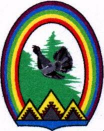 ДУМА ГОРОДА РАДУЖНЫЙХанты-Мансийского автономного округа – Югры РЕШЕНИЕот 10 апреля 2017 года	№ 235О внесении изменений в решение Думы города Радужный от 27.06.2013 № 393 «Об утверждении порядка проведения конкурса на замещение вакантной должности муниципальной службы в органе местного самоуправления города Радужный»             Рассмотрев проект решения Думы города Радужный «О внесении изменений в решение Думы города Радужный от 27.06.2013 № 393 «Об утверждении порядка проведения конкурса на замещение вакантной должности муниципальной службы в органе местного самоуправления города Радужный», Дума города решила:     1. Внести в приложение № 1 к решению Думы города от 27.06.2013                № 393 «Об утверждении порядка проведения конкурса на замещение вакантной должности муниципальной службы в органе местного самоуправления города Радужный» изменения, изложив пункт 5 статьи 1 в следующей редакции:	«5. Вакантная должность муниципальной службы замещается без конкурсного отбора случаях:	1) при назначении на замещаемые на определенный срок должности муниципальной службы высшей группы, учреждаемые для выполнения функции «руководитель», должности муниципальной службы главной группы, учреждаемые для выполнения функции «помощник (советник)»;	2) при заключении срочного трудового договора;	3) при назначении муниципального служащего на иную должность муниципальной службы по состоянию здоровья в соответствии с медицинским заключением;	4) в случаях, установленных ч. 1 п. 2 ст. 81 Трудового кодекса Российской Федерации;	5) при назначении на должность муниципальной службы муниципального служащего (гражданина), включенного в кадровый резерв органа местного самоуправления.	Вакантная должность муниципальной службы по решению представителя нанимателя (работодателя) может быть замещена без конкурсного отбора:	1) при переводе муниципального служащего на иную должность муниципальной службы в случаях:	- изменения определенных сторонами условий трудового договора по причинам, связанным с изменением организационных условий труда;	- при реорганизации органа местного самоуправления или изменении его структуры;	- при ликвидации (упразднении) органа местного самоуправления или его структурного подразделения.	2) при назначении на отдельные должности муниципальной службы, исполнение должностных обязанностей по которым связано с использованием сведений, составляющих государственную тайну, по перечню должностей, утверждаемому муниципальным нормативным правовым актом;	3) при назначении на должности муниципальной службы, относящиеся к группе старших и младших должностей муниципальной службы, учреждаемые для выполнения функции «обеспечивающий специалист».       	4) при наличии претендента на должность муниципальной службы, соответствующего квалификационным и иным требованиям действующего законодательства.     2. Опубликовать настоящее решение в газете «Новости Радужного. Официальная среда».Председатель Думы города                                        Глава города _____________Г.П. Борщёв	         ________С.Н. Баскаков